Учебный план программы дополнительного образования«Правила по охране труда при эксплуатации промышленного транспорта»Курс лекций по направлению«ПРАВИЛА ПО ОХРАНЕ ТРУДА ПРИ ЭКСПЛУАТАЦИИ ПРОМЫШЛЕННОГО ТРАНСПОРТА»ПРОМЫШЛЕННЫЙ ТРАНСПОРТ, ЕГО ВИДЫ И ОБЩИЕ ТРЕБОВАНИЯПромышленный транспорт– это совокупность транспортных средств, сооружений, путей промышленных предприятий для обслуживания производственных процессов, перемещения топлива, сырья, полуфабрикатов и готовой продукции. К промышленному транспорту относят транспорт, обслуживающий карьеры, угольные шахты и разрезы, промышленные и сельскохозяйственные предприятия, объекты строительства и торговли, учреждения и организации внутри этих предприятий.Промышленный транспорт необщего пользования относится к ведомственному и является, как правило, частью инфраструктуры предприятия, так как обслуживает технологический производственный процесс. По функциональному назначению он подразделяется на внутрипроизводственный, обеспечивающий технологию производства и осуществляющий перевозки внутрицеховые и внутризаводские, и внешний, осуществляющий доставку сырья, топлива, оборудования и других грузов и вывоз готовой продукции для передачи на магистральный транспорт. Доля внутренних технологических перевозок на предприятиях черной и цветной металлургии составляет 60%, в угольной промышленности – до 50%.В комплекс промышленного транспорта входят все виды транспорта периодического (прерывного) действия (железнодорожный, автомобильный, водный, воздушный, лифты) и непрерывного действия (конвейеры, трубопроводы, канатно-подвесные и монорельсовые дороги, пневмо- и гидротранспорт). Доля различных видов промышленного транспорта в транспортной работе составляет: железнодорожного – 28,7%, автомобильного – 60,8%, трубопроводного и непрерывного действия – 10,5%.Классификация промышленного транспорта для погрузочно-разгрузочных работК специализированным видам промышленного транспорта относится подъемно-транспортное оборудование, используемое на предприятиях при погрузочно-разгрузочных работах (промышленный транспорт). Промышленный транспорт для погрузочно-разгрузочных работ классифицируют по следующим признакам: по функциональному назначению;по направлению перемещения груза;по структуре рабочего цикла;по виду приводного устройства.По функциональному назначению подъемно-транспортное оборудование подразделяется на грузоподъемное, транспортирующее и погрузочно- разгрузочное.В группу подъемного оборудования включается оборудование, предназначенное для подъема и опускания груза. Эта группа оборудования используется на предприятиях для межэтажного перемещения грузов, при ремонте и монтаже оборудования, а также при проведении погрузочно- разгрузочных работ. В эту группу входят: лебедки, тали, тельферы, лифты, подъемники, элеваторы.Транспортирующее оборудование объединяет машины и установки различных видов, предназначенные для перемещения грузов на одном уровне на значительные расстояния. Это оборудование используется для транспортировки сырья, продуктов, посуды и инвентаря, готовой продукции в пределах предприятия. Сюда входят: транспортеры (конвейеры), гравитационные установки, грузовые тележки.Погрузочно-разгрузочное оборудование используется при выполнении работ в складских помещениях. Эта группа оборудования отличается от остальных возможностью одновременного подъема и перемещения груза на небольшие расстояния. Она включает: погрузчики, штабелеры.По направлению перемещения груза подъемно-транспортное оборудование на предназначенное для вертикального и сильнонаклонного перемещения, горизонтального и слабонаклонного перемещения, для смешанного движения и в вертикальном и в горизонтальном направлении, а также для пространственного перемещения по сложной траектории. Вертикальное и сильнонаклонное оборудование: лебедки, тали, лифты, подъемники, элеваторы. Горизонтальное и слабонаклонное оборудование: транспортеры, гравитационные установки,грузовые тележки. Смешенное: погрузчики, штабелеры, тельферы, подъемники с изгибающимися платформами. Пространственное: конвейеры с двухмерной тяговой цепью.По структуре рабочего числа подъемно-транспортное оборудование классифицируется на оборудование непрерывного и периодического действия. В группу периодически действующего оборудования входят все виды оборудования, для которых рабочий цикл состоит из трех операций: загрузки, перемещения, выгрузки, происходящих с разрывом по времени, сюда входят: погрузчики, штабелеры, грузовые тележки, лебедки, тали, тельферы, лифты, подъемники. В оборудовании непрерывного действия эти операции происходят одновременно в разных местах пространства. Это транспортеры, гравитационные устройства, подъемники с изгибающимися платформами, элеваторы.По виду приводного устройства подъемно-транспортное оборудование может быть ручным (лебедки, ручные грузовые тележки); электромеханическим (тельферы, транспортеры, лифты, подъемники, элеваторы, погрузчики, штабелеры) и гравитационным, когда груз перемещается под действием собственного веса (роликовые транспортеры, спуски).Классификация погрузочно-разгрузочного транспорта представлена на рисунке 1.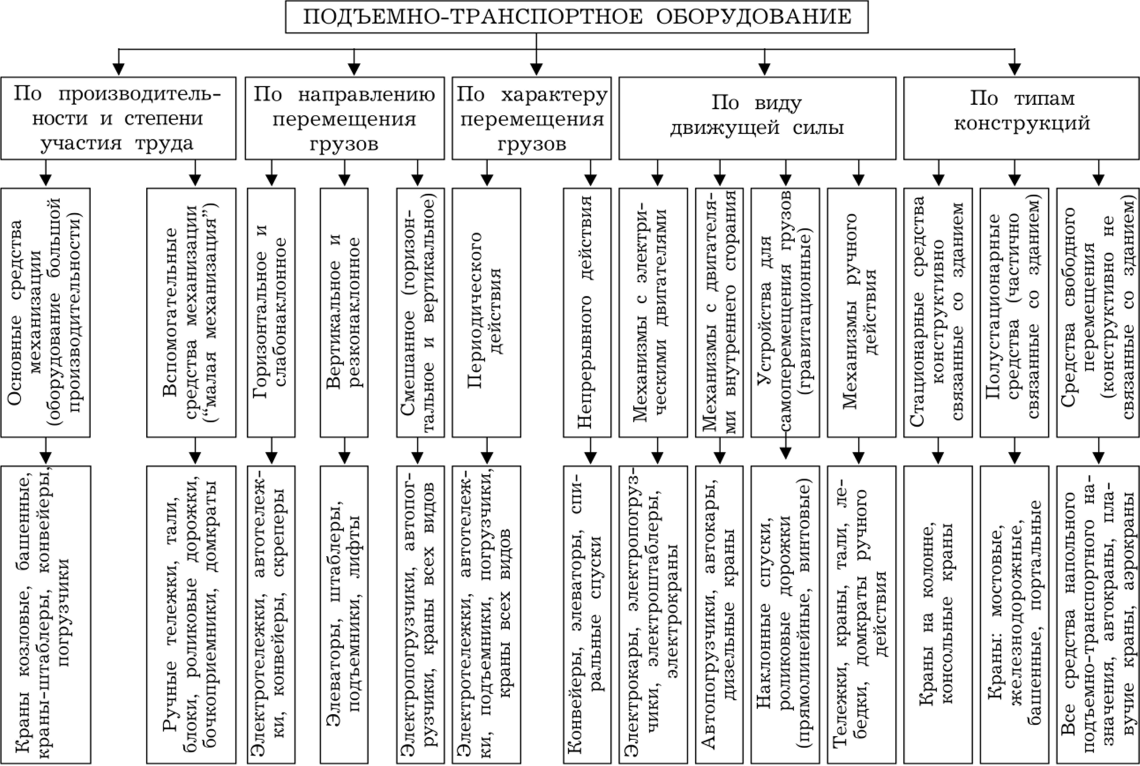 Рисунок 1. Классификация промышленного транспорта для погрузочно-разгрузочных работОсновной особенностью специальных видов промышленного транспорта является их стационарность (за редким случаем есть переносные устройства), более узкая специализация по виду груза и односторонность потока, поэтому на территории предприятия используют различные виды промышленного транспорта в комплексе. Издержки на транспортировку грузов при этом значительно ниже, чем на других видах транспорта. Технические характеристики специальных видов транспорта представлены в таблице 1.Таблица 1. Технические характеристики специальных видов промышленного транспортаГлавным направлением развития специального промышленного транспорта следует считать развитие конвейерной системы, которая характеризуется высокой производительностью труда и низкими расходами на транспортировку. При подземном заложении она позволяет значительно сократить производственные площади. Общая длина конвейерных линий в России – более 3000 км.Основным классификационным признаком конвейера (транспортера) является тип тягового и грузонесущего органов. Различают конвейеры с ленточным, цепным, канатным и другими тяговыми органами и конвейеры без тягового органа (винтовые, инерционные, вибрационные, роликовые).По типу грузонесущего органа конвейеры могут быть ленточными, пластинчатыми, скребковыми, тележечными и др. Наиболее распространены ленточные конвейеры с грузонесущей резиновой или стальной лентой, движущейся со скоростью 1-7 м/c.Специальные виды промышленного транспорта могут быть стационарными, передвижными и переносными, на магнитной подвеске, воздушной подушке, с волновым движителем и др. Транспортное средство с волновым движителем создано для перевозки труб при комплексном освоении нефтяных, газовых и других природных месторождений Западной Сибири и Крайнего Севера. В некоторых технологиях для подъема и транспортировки крупногабаритного и тяжеловесного груза на незначительные расстояния применяют специальные подъемно-транспортные устройства на воздушной подушке.Широко используются монорельсовые подвесные дороги. Их конструкция проста и надежна, они требуют незначительных эксплуатационных затрат, но больших первоначальных капиталовложений. Такие дороги монтируются в цехах на кронштейнах и тягах, а на открытых участках – на эстакадах под навесом. Транспортный процесс и перегрузочные работы полностью механизированы.ИТОГОВЫЙ ТЕСТ ПО КУРСУ ЛЕКЦИЙ «ПРАВИЛА ПО ОХРАНЕ ТРУДА ПРИ ЭКСПЛУАТАЦИИ ПРОМЫШЛЕННОГО ТРАНСПОРТА»Промышленный транспорт, его виды и общие требованияВопрос 1. Дайте определение понятию «промышленный транспорт».это вид транспорта, осуществляющий перевозку грузов и пассажиров по безрельсовым путям с использованием колесного движителяэто совокупность транспортных средств, сооружений, путей промышленных предприятий для обслуживания производственных процессов, перемещения топлива, сырья, полуфабрикатов и готовой продукцииотрасль материального производства, осуществляющая перевозки пассажиров и грузовВопрос 2. Что такое внутрипроизводственный транспорт?обеспечивающий технологию производства и осуществляющий перевозки внутрицеховые и внутризаводскиеосуществляющий доставку сырья, топлива, оборудования и других грузов и вывоз готовой продукции для передачи на магистральный транспортчасть инфраструктуры предприятия, обслуживающая технологический производственный процессВопрос 3. На какие виды подразделяется промышленный транспорт по функциональному назначению?грузоподъемное, транспортирующее и погрузочно- разгрузочноедля вертикального и сильнонаклонного перемещения, горизонтального и слабонаклонного перемещения, а также для пространственного перемещения по сложной траекторииоборудование непрерывного и периодического действияВопрос 4. На какие виды подразделяется промышленный транспорт по структуре рабочего числа?грузоподъемное, транспортирующее и погрузочно- разгрузочноедля вертикального и сильнонаклонного перемещения, горизонтального и слабонаклонного перемещения, а также для пространственного перемещения по сложной траекториина оборудование непрерывного и периодического действияВопрос 5. Назовите основную особенность специальных видов промышленного транспорта.многофункциональностьавтоматизация рабочих процессовстационарностьПрезентация по курсу лекций (76 слайдов)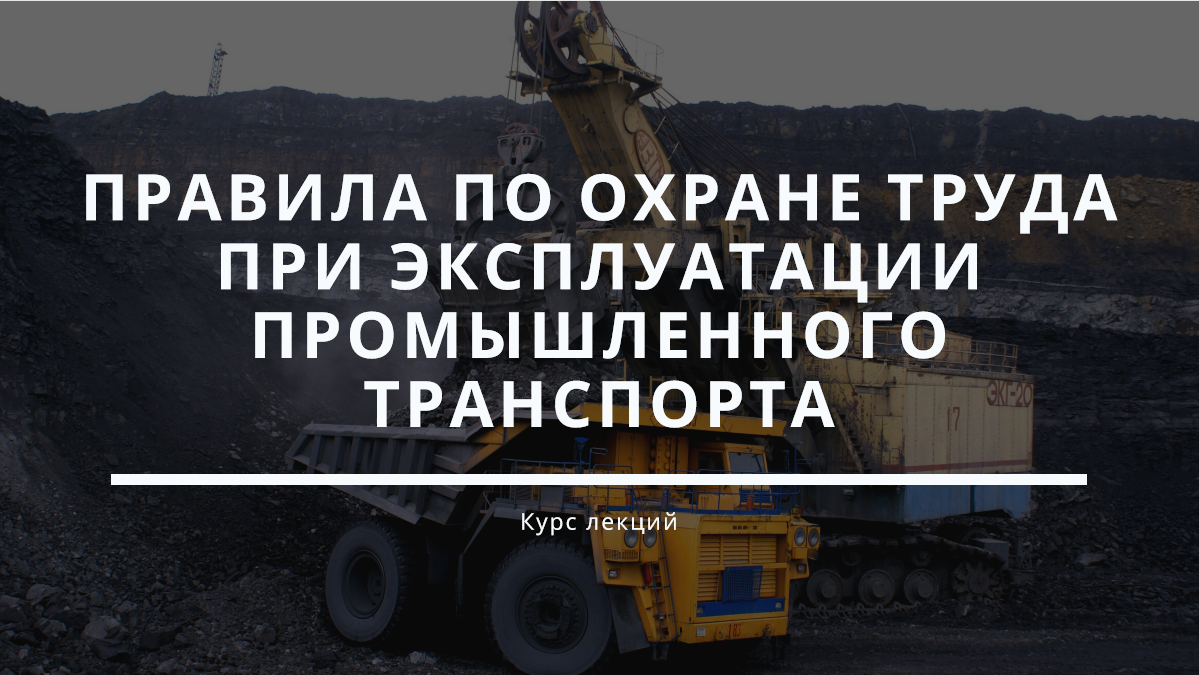 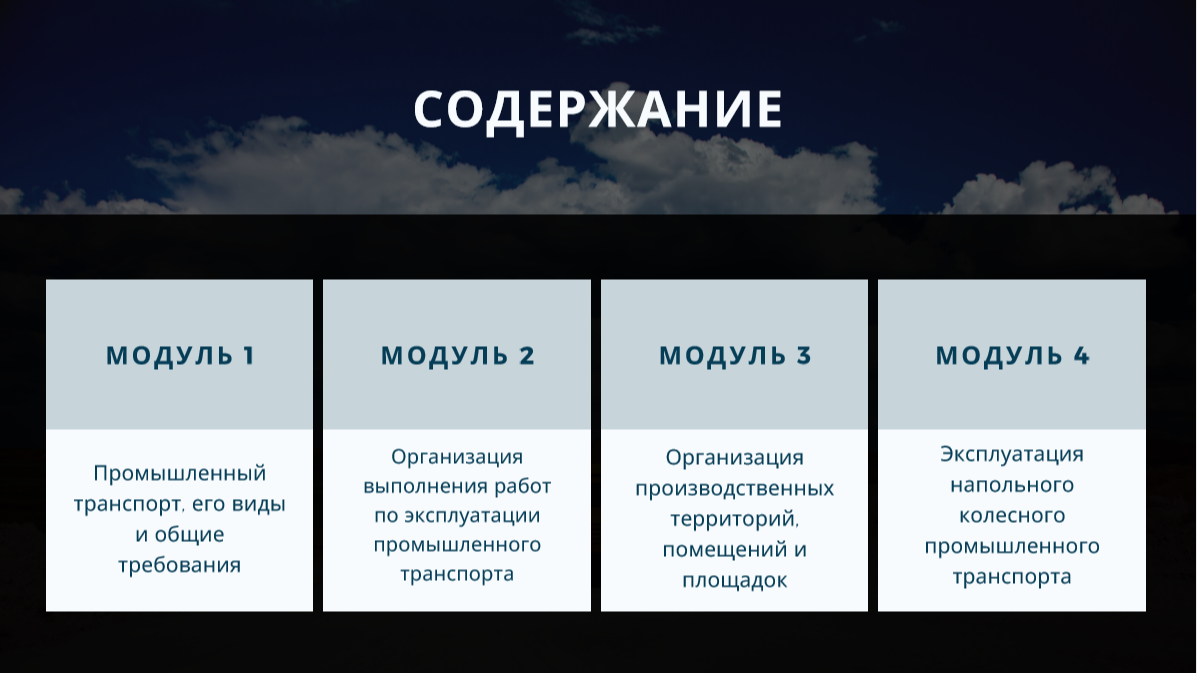 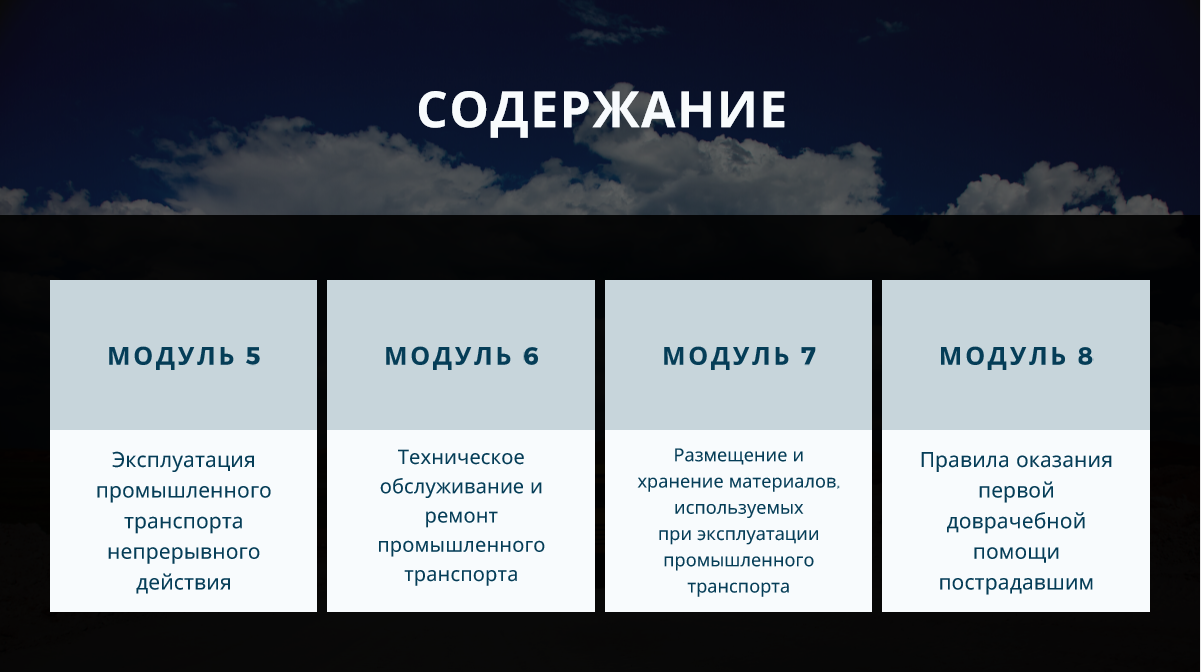 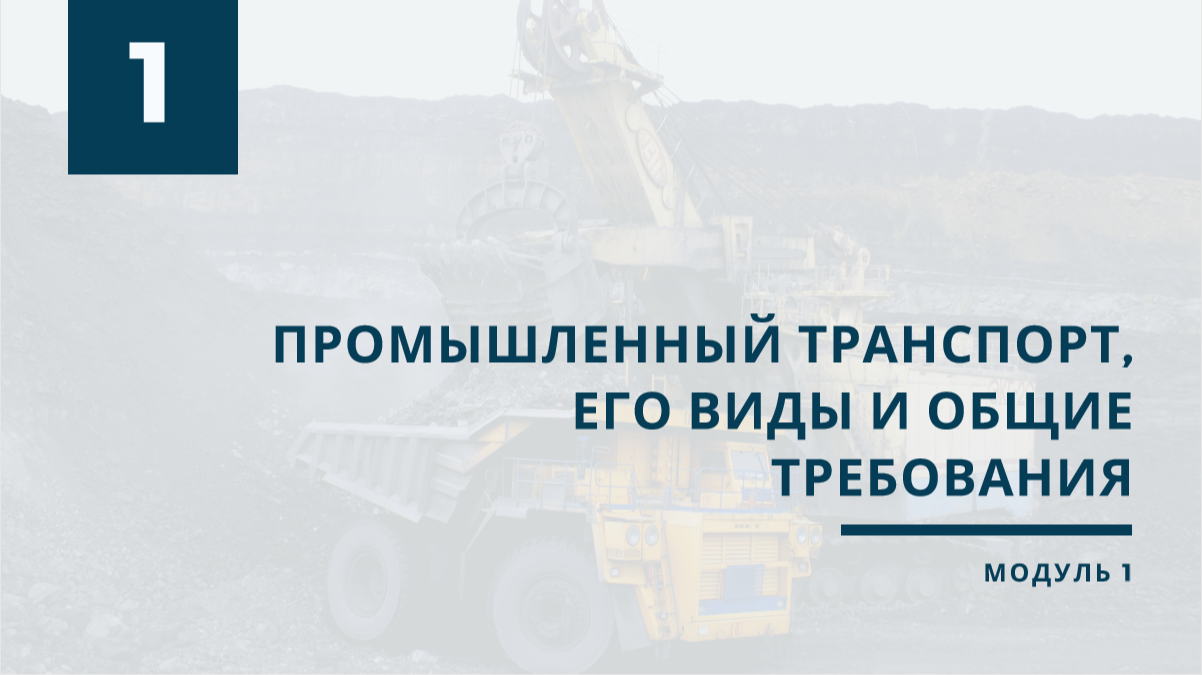 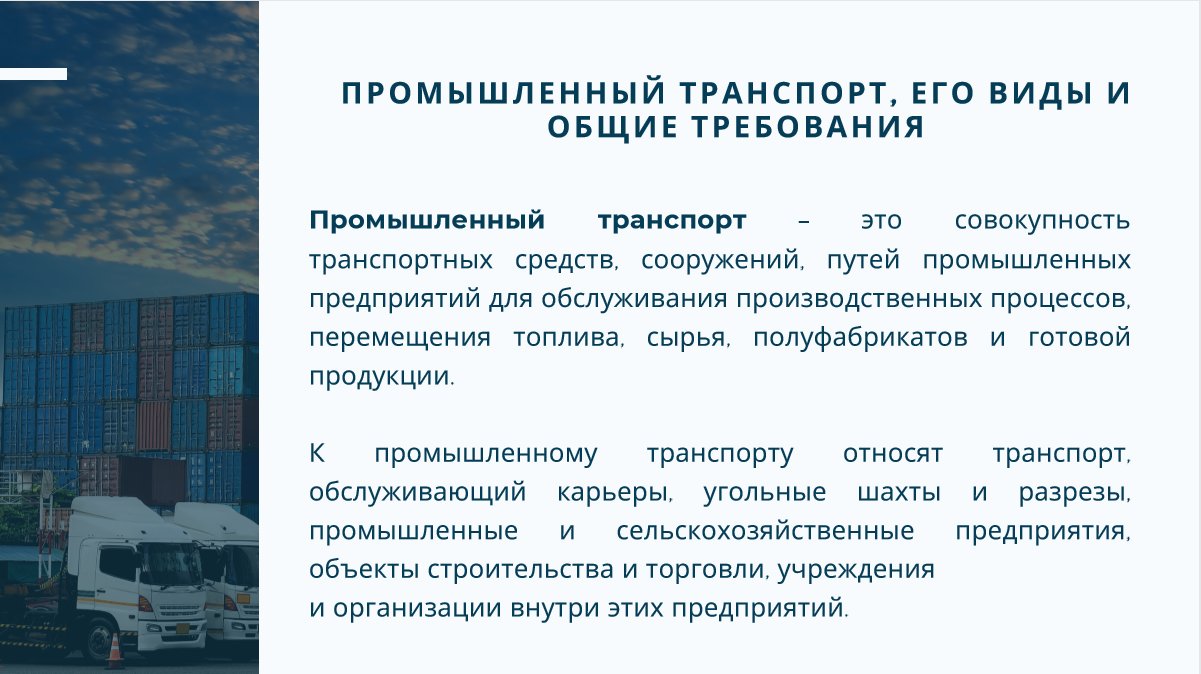 № п/пПредметыКоличествочасов1Промышленный транспорт, его виды и общие требования12Организации выполнения работ по эксплуатации промышленного транспорта33Организация производственных территорий, помещений и площадок 64Эксплуатация напольного колесного промышленного транспорта85Эксплуатация промышленного транспорта непрерывного действия86Техническое обслуживание и ремонт промышленного транспорта67Размещение и хранение материалов, используемых при эксплуатации промышленного транспорта28Правила оказания первой доврачебной помощи пострадавшим29Консультация210Проверка знаний2Итого:Итого:40Вид транспортаПроизводительность, т/чДальность транспортировкиДальность транспортировкиВид транспортаПроизводительность, т/чВнутренние перевозкиВнешние перевозкиКонвейерныйДо 4015-50200Подвесной канатныйДо 1,08-10100ГидравлическийДо 1,025-200450Превматический0,3-0,510-15100